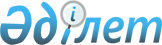 О внесении дополнения в постановление Правительства Республики Казахстан от 30 июня 1997 года N 1037
					
			Утративший силу
			
			
		
					Постановление Правительства Республики Казахстан от 13 сентября 1999 года N 1380. Утратило силу постановлением Правительства Республики Казахстан от 12 июня 2008 года N 578.



      


Сноска. Утратило силу постановлением Правительства РК от 12.06.2008 


 N 578 


 (порядок введения в действие см. 


 п.3 


).


   


         Правительство Республики Казахстан постановляет: 






      1. Внести в постановление Правительства Республики Казахстан от 30 июня 1997 года 
 N 1037 
 "О лицензировании экспорта и импорта товаров (работ, услуг) в Республике Казахстан" (САПП Республики Казахстан, 1997 г., N 29, ст. 266) следующее дополнение: 



      в приложении 2 к указанному постановлению "Перечень товаров, экспорт которых осуществляется по лицензиям на основании разрешения Правительства Республики Казахстан": 



      в строке второй "Вооружение и военная техника, специальные комплектующие изделия для их производства, работы и услуги в области военно-технического сотрудничества": 



      в графе 2 после цифры "8802 12 100" дополнить цифрой "8802 20 100". 






      2. Настоящее постановление вступает в силу со дня подписания. 

      

Премьер-Министр




      Республики Казахстан


					© 2012. РГП на ПХВ «Институт законодательства и правовой информации Республики Казахстан» Министерства юстиции Республики Казахстан
				